AGENDATenth District CaucusFriday, September 6, 2019Marriott Marquis – Pacific H – 4th Floor7:30 a.m.Dr. Ken McDougall, Trustee	Dr. Grant Titze, Vice ChairDr. R. Mark Hinrichs, Chair	Mr. David O’Doherty, SecretaryCall to Order –Establish Quorum – Dr. R. Mark HinrichsIntroduction of Delegates, Alternates and GuestsApproval of Minutes from October 2018, Caucus MeetingAnnouncements & Updates – Dr. McDougallADA Dues streamlining (9 a.m.) Robert Quashie (VP, Business Operations & Strategy) Review of 2019 House of Delegates ResolutionsBudget, Business, Membership and Administrative Matters - Dr. Steve Erlandson Dental Benefits, Practice & Matters - Dr. Kevin DensDental Education, Science & Related Matters - Dr. Aruna RaoLegislative, Health Governance & Related Matters - Dr. Mike KurkowskiDiscussion of New or Additional Resolutions – Dr. McDougallApproval of 10th District Election RulesElection of 10th District Trustee - Dr. R. Mark HinrichsTenth District Functions in San Francisco – Mr. David O’DohertyAnnouncements/Closing Remarks – Dr. McDougallTenth District CaucusSunday, September 8, 2019Marriott Marquis – Pacific H – 4th Floor7:30 a.m.Dr. Ken McDougall, Trustee	Dr. Grant Titze, Vice ChairDr. R. Mark Hinrichs, Chair	Mr. David O’Doherty, SecretaryCall to Order – Establish Quorum – Dr. R. Mark HinrichsAdditional IntroductionsAnnouncements & Updates – Dr. McDougallCandidates for ADA Offices will speak to the caucus during the course of business*.Reference Committee Reports:Budget, Business, Membership and Administrative Matters - Dr. Steve Erlandson Dental Benefits, Practice & Matters - Dr. Kevin DensDental Education, Science & Related Matters - Dr. Aruna RaoLegislative, Health Governance & Related Matters - Dr. Mike KurkowskiIdentify resolutions requiring statements from the 10th District Delegation.Scheduling of 2019 10th District Caucus MeetingElection of 10th District Caucus Officers (Chair, Vice-Chair, & Secretary)Other BusinessAnnouncements/Closing Remarks – Dr. McDougall*ADA Candidate Presentations are scheduled as follows: 
8:40 a.m. - 	Dr. Steven Gounardes - Speaker of the House10 a.m. - 	Dr. Mark Donald - Speaker of the House11:15 a.m. - 	Dr. Daniel Klemmedson – unopposed President-Elect11:45 a.m. – 	Dr. Dave Anderson - Speaker of the House Lunch1:00 p.m. - 	Dr. Vincent Rapini - Second Vice President 1:30 p.m. - 	Dr. Robert M. Peskin - Speaker of the House
2:15 p.m. - 	Dr. Alan Felsenfeld – Speaker of the House2:30 p.m. - 	Dr. Debra Peters – Speaker of the House
Monday Lunch
Tenth District Caucus Lunch,
Monday, September 10, 2019
Moscone Center West, Room 2016
12:00 p.m. - 1:00 p.m.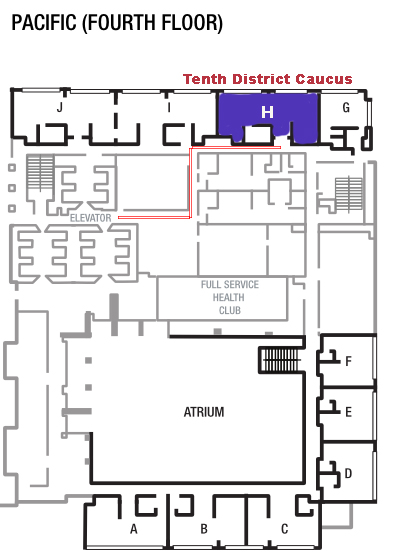 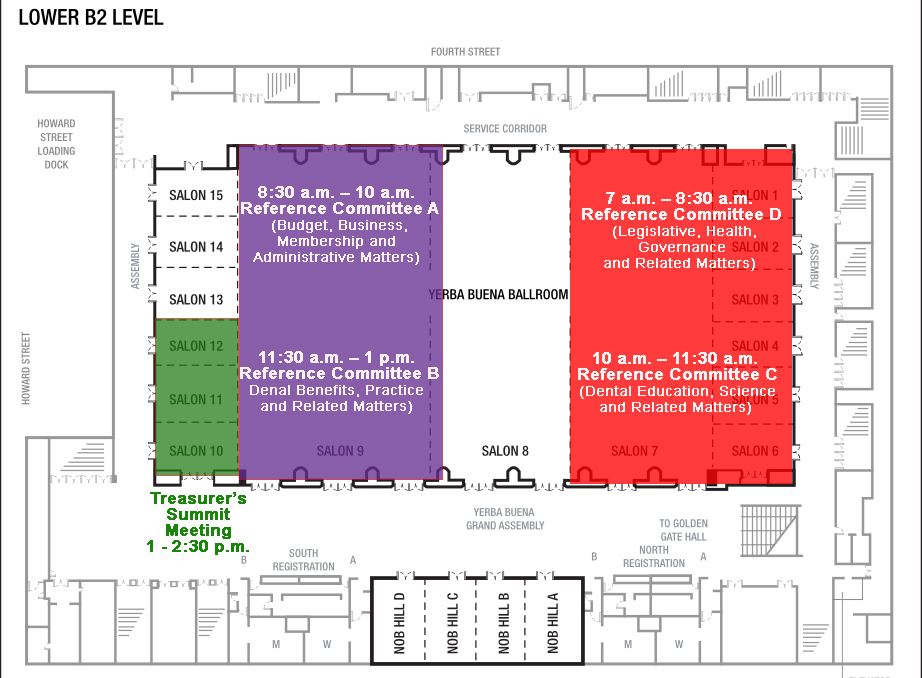 